Appendix A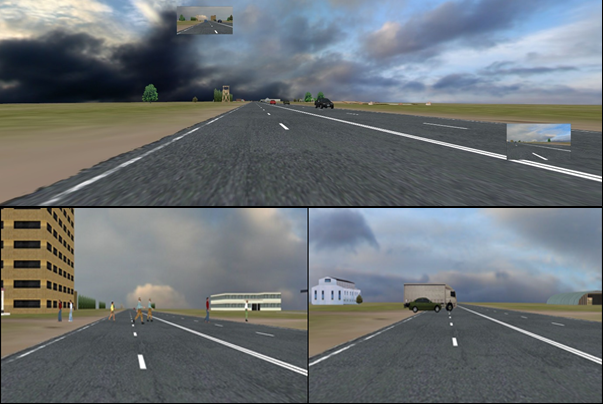 Figure I Illustration of scenario and the sudden events: Pedestrian crossing and road crossing by parked vehicles (Choudhary and Velaga, 2017c).Table I Pairwise comparisons for pre-detection phase with respect to driving conditions.Note: *. The mean difference is significant at 0.05 level; BL=Baseline; ST=Short text; LT=Long text; S.E.=Standard Error.Driver Category Driving ConditionsDriving ConditionsMean Difference (I-J)S. E.p-value95% Confidence Interval for Difference95% Confidence Interval for DifferenceDriver Category IJMean Difference (I-J)S. E.p-valueLower BoundUpper BoundProfessionalBLST-1.73*0.30<0.001-2.49-0.98ProfessionalBLLT-1.93*0.23<0.001-2.49-1.37ProfessionalSTBL1.73*0.30<0.0010.982.49ProfessionalSTLT-0.200.311.00-0.970.58ProfessionalLTBL1.93*0.23<0.0011.372.49ProfessionalLTST0.200.311.00-0.580.97YoungBLST-1.70*0.30<0.001-2.44-0.97YoungBLLT-1.75*0.22<0.001-2.30-1.20YoungSTBL1.70*0.30<0.0010.972.44YoungSTLT-0.050.311.00-0.800.71YoungLTBL1.75*0.22<0.0011.202.30YoungLTST0.050.311.00-0.710.80